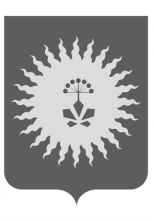 АДМИНИСТРАЦИЯАНУЧИНСКОГО МУНИЦИПАЛЬНОГО ОКРУГАПРИМОРСКОГО КРАЯПОСТАНОВЛЕНИЕ    05.03.2022                                        с.Анучино                                        № 201О Порядке проведения оценки технического состояния автомобильных дорог общего пользования местного значения Анучинского муниципального округа Приморского края В соответствии с Федеральными законами от 06.10.2003 № 131-ФЗ «Об общих принципах организации местного самоуправления в Российской Федерации», от 08.11.2007 № 257-ФЗ «Об автомобильных дорогах и о дорожной деятельности Российской Федерации и о внесении изменений в отдельные законодательные акты Российской Федерации», Приказом Министерства транспорта Российской Федерации от 07.08.2020 № 288 «О порядке проведения оценки технического состояния автомобильных дорог», на основании Устава Анучинского муниципального округа Приморского края, администрация Анучинского муниципального округа Приморского краяПОСТАНОВЛЯЕТ:1. Утвердить «Порядок проведения оценки технического состояния автомобильных дорог общего пользования местного значения Анучинского муниципального округа Приморского края» согласно приложению.Признать утратившим силу:- Постановление администрации Анучинского муниципального района от 12.10.2015 № 334 «О порядке проведения оценки технического состояния автомобильных дорог местного значения, находящихся в собственности Анучинского муниципального района».4. Общему отделу администрации Анучинского муниципального округа Приморского края (Бурдейной) опубликовать постановление в средствах массовой информации и разместить на официальном сайте администрации Анучинского муниципального округа Приморского края в информационно-телекоммуникационной сети «Интернет».5. Настоящее постановление вступает в силу со дня его официального опубликования.6. Контроль за исполнением настоящего постановления возложить на заместителя главы администрации Анучинского муниципального округа Приморского края Дубовцева И.В.Глава Анучинского муниципального округа                                                             С.А. Понуровский  Утвержден Постановлением администрации Анучинского муниципального округа Приморского краяот 05.03.2022г.№ 201Порядок проведения оценки технического состояния автомобильных дорог общего пользования местного значения  Анучинского муниципального округа Приморского края1. Настоящий Порядок проведения оценки технического состояния автомобильных дорог общего пользования местного значения Анучинского муниципального округа Приморского края (далее - Порядок) устанавливает состав и периодичность работ по определению автомобильных дорог соответствия транспортно-эксплуатационных характеристик автомобильной дороги требованиям технических регламентов2. Оценка технического состояния автомобильных дорог проводится в отношении всех автомобильных дорог общего пользования местного значения Анучинского муниципального округа Приморского края. 3. Оценка технического состояния автомобильных дорог проводится Комиссией по оценке технического состояния автомобильных дорог общего пользования местного значения Анучинского муниципального округа Приморского края (далее – Комиссия) на основании результатов обследования и анализа информации о транспортно-эксплуатационных характеристиках автомобильных дорог (далее - обследование). Допускается проведение оценки технического состояния автомобильных дорог на основании результатов обследования, выполненного иными лицами с разрешения владельцев автомобильных дорог.4. При оценке технического состояния автомобильных дорог осуществляются следующие виды обследования:1) первичное обследование, которое проводится один раз в 3 - 5 лет со дня проведения первичного обследования;2) повторное обследование, которое проводится ежегодно (в год проведения первичного обследования повторное обследование не проводится);3) приемочное обследование, которое проводится при вводе автомобильной дороги (участка автомобильной дороги) в эксплуатацию после строительства или реконструкции и завершении капитального ремонта или ремонта автомобильной дороги (участка автомобильной дороги).5. В процессе обследования автомобильных дорог определяются:1) постоянные параметры и характеристики автомобильной дороги (далее - технический уровень автомобильной дороги):ширина проезжей части и земляного полотна;габарит приближения;длины прямых, величины углов поворотов в плане трассы и величины их радиусов;протяженность подъемов и спусков;продольный и поперечный уклоны;высота насыпи и глубина выемки;габариты искусственных дорожных сооружений;состояние элементов водоотвода;состояние элементов обустройства дороги и технических средств организации дорожного движения;2) переменные параметры и характеристики автомобильной дороги, организации и условий дорожного движения, изменяющиеся в процессе эксплуатации автомобильной дороги (далее - эксплуатационное состояние автомобильной дороги):продольная ровность и глубина колеи дорожного покрытия;сцепные свойства дорожного покрытия и состояние обочин;прочность дорожной одежды;грузоподъемность искусственных дорожных сооружений;объем и вид повреждений проезжей части, земляного полотна и системы водоотвода, искусственных дорожных сооружений, элементов обустройства дороги и технических средств организации дорожного движения;3) характеристики автомобильной дороги, определяющие совокупность показателей, влияющих на эффективность и безопасность работы автомобильного транспорта (далее - параметры движения транспортного потока):средняя скорость движения транспортного потока;безопасность движения транспортного потока;пропускная способность, уровень загрузки автомобильной дороги движением;среднегодовая суточная интенсивность движения и состав транспортного потока;способность дороги пропускать транспортные средства с допустимыми для движения осевыми нагрузками, общей массой и габаритами.6. По результатам оценки технического состояния владельцем автомобильной дороги:1) устанавливается соответствие транспортно-эксплуатационных характеристик автомобильной дороги требованиям технических регламентов;2) обосновывается возможность движения транспортного средства, осуществляющего перевозки тяжеловесных и (или) крупногабаритных грузов по автомобильным дорогам.3) составляется акт оценки технического состояния автомобильной дороги (Приложение 1).Приложение 1К Порядку проведения оценкитехнического состояния автомобильных дорогобщего пользования местного значения Анучинского муниципального округа Приморского краяАКТоценки технического состояния автомобильной дорогис. ___________                                                                        «____» ________ 202_ годКомиссия по оценке технического состояния автомобильных дорог общего пользования местного значения Анучинского муниципального округа Приморского края, утвержденная постановлением администрации Анучинского муниципального округа Приморского края от  «__»________№ _____ в составе:- председателя комиссии: _______________________________________________________ - заместителя председателя комиссии:  ____________________________________________- секретаря комиссии:  __________________________________________________________- членов комиссии:  ___________________________________________________________________________________________________________________________________________________________________________________________________________________________________________________________________________________________________Проведя обследование объекта___________________________________ __________________________________________________________________________________________________________________________________________________________(указать наименование объекта и его функциональное назначение)по адресу: Приморский край, Анучинский район, ________________________________________________________________________________________________________________, дата последнего ремонта, реконструкции _________________________________________, протяженность ________ км, дорожная одежда_____________________________________	Комиссия установила следующее:1) параметры и характеристики автомобильной дороги, определяющие степень соответствия нормативным требованиям постоянных (незначительно меняющихся в процессе эксплуатации или меняющихся после реконструкции и капитального ремонта) параметров и характеристик автомобильной дороги (технический уровень автомобильной дороги):ширина проезжей части и земляного полотна ____________________________________________________________________;габариты искусственных дорожных сооружений____________________________;наличие элементов водоотвода__________________________________________;наличие элементов обустройства дороги и технических средств организации дорожного движения____________________________________________________;2) параметры и характеристики автомобильной дороги, определяющие степень соответствия нормативным требованиям переменных параметров и характеристик автомобильной дороги, организации и условий дорожного движения, изменяющихся в процессе эксплуатации автомобильной дороги (эксплуатационное состояние автомобильной дороги):объем и вид повреждений проезжей части, земляного полотна и системы водоотвода, искусственных дорожных сооружений, элементов обустройства дороги и технических средств организации дорожного движения___________________________________________________________________________________________________________________________________________________________________________________________________________________________________________________________________________________.Заключение:1. Заключение по оценке технического состояния объекта: ___________________________________________________________________________________________________________________________________________________________________________________________________________________________________________________________________________________________________________________________________________________________________2. Предложения по проведению неотложных и перспективных мероприятий:________________________________________________________________________________________________________________________________________________________________________________________________________________________________________________________________________________________________________________________________________________________Председатель комиссии           Председатель комиссии           подписьФИОЗаместитель председателя комиссии   Заместитель председателя комиссии   подписьФИОСекретарь  комиссии                 Секретарь  комиссии                 подписьФИОЧлены  комиссии:                           подписьФИОподписьФИОподписьФИОподписьФИОподписьФИОподписьФИО